Appendix A – Q. Hoist and Sling Tagging, disposable slings, damaged slings, laundering arrangements and hoist guidelines.Lifting Operations Lifting Equipment Regulations 1998 (LOLER) Legislation requires that all lifting equipment including hoists and slings are serviced and inspected. The service takes place yearly and the inspection every 6 months.All lifting equipment that has been inspected and serviced must be clearly marked to show the user when the next inspection/service is due.As soon as a date has been agreed for the inspection to commence the wards will be informed by the Manual Handling Advisor.  MDMS will notify the wards when the service is taking place.Inspection tags will be secured to the hoists and slings, under NO circumstances should any member of staff remove these tags. Staff who are found and proven to haveremoved the tags may face disciplinary action as this will be classified as tampering with equipment. Q. What do we do when the slings and hoists are due for inspection/service?Make the equipment available by gathering as many slings together as possible for the inspection. Try to ensure that the hoist is available, if not then explain this to the inspector and he will return later.Q. Who do I contact if the sling or hoist has not been inspected/serviced?If the hoist has not been serviced/inspected, then contact MDMS on ext. 2872. If the sling has not been inspected then contact the MHA bleep 1013, or ext. 5836Q. What happens after the inspection/service period and the sling/ hoist have not been inspected/serviced.If the hoist does not have a current in date service label/inspection tag, then the hoist must be removed from service and MDMS needs to be informed on ext. 2872.If the sling has not been inspected and does not have a current in date inspection tag, then it must be removed from use and the MHA must be informed on bleep 1013 or ext. 5836Q. Do disposable hoist slings need inspection tag and can they be laundered.Disposable hoist slings do not require an inspection tag and must not be laundered. Q. Do Medequip slings need to be tagged.No. When Medequip complete their sling inspections they leave a copy of the completed LOLER test with the customer. When slings go out there would be no paperwork until a LOLER test has been completed which would be after 6 months. Q. What do I do if a hoist or sling is damaged. Any sling that is damaged must be isolated, NOT used and to contact the MHA on ext. 5836 or bleep 1013. If a hoist is damaged the ward/department will need to inform MDMS on ext. 2872. Any hoist that is or appears to be damaged must be isolated, labelled and MDMS contacted on ext. 2872.Q. Does the Trust use disposable slings.This is not common practice as there are sufficient launderable slings available for use. If however a ward specifically requires disposable slings then the Manual Handling Advisor bleep 1013 must be consulted prior to ordering.Q. Can the inspection tags be removed from the hoist and slings?NO. The inspection tag is part of the LOLER requirement and must not be removed from the hoists or the slings. The GREEN TAG on the sling has a unique serial number to that sling and the SWL (Safe Working Load). It also acts as the inspection history for that sling.Hoist GuidelinesSafety checks prior to each useHandlers must do an ‘on the spot’ check to see there are no significant changes from the handling/hoisting plan and do a visual check of all equipment prior to using it.Prepare environment for hoisting, ensure there is sufficient space to use the hoist safely HOIST – mobile (electric and hydraulic), ceiling track systems, standaids Safe working load (SWL) of the hoist and is clearly displayed  The hoist is fully charged and the battery fitted correctly  There are no obvious signs of damage  Any leads are connected correctly  The emergency stop button is set correctly  There are no fluid leaks  The lifting tape is intact and not frayed (applies to ceiling track, certain mobile hoists)  The castors are moving freely i.e. free from carpet fibres/fluff etc. (mobile & standing hoists)  The base adjustment moves freely (mobile & standing hoists)  The raise/lowering mechanism works  LOLER checks are in date.  SlingsEnsure It has been assessed for the client and is fit for purpose  The sling is compatible with the person and the hoist  All labels are legible and show SWL and unique identifier (number on green tag)  There are no signs of fraying, tears etc.  All stitching is intact The fabric is not worn/wearing  The velcro (if applicable) is clean and free of fibres/ fluff etc.  The buckle (if applicable) has no signs of damage etc.  The loops/clips have no obvious signs of damage, fraying etc.  The sling is clean  LOLER checks are in dateEnvironmentEnsure; There is sufficient space to use the hoist safely  The floor is clear of obstacles  There is sufficient access around and under furniture  There is a suitable and safe area to store and charge (if applicable) the hoist  The environment is prepared for the task If a fault is identified with either the hoist or sling it should be immediately withdrawn from use and follow the Trusts reporting procedures.GENERAL GUIDANCE - GOOD PRACTISE FOR ALL HOISTING TASKS Do not use the hoist/sling unless you have had the necessary training  Read the handling/hoisting plan and ensure it is current and relevant  Familiarise yourself with the hoists emergency lowering systems  All hoisting tasks should be performed with two handlers (unless otherwise risk assessed) seek advice from the Manual Handling Advisor Bleep 1013 Communicate with all involved in the task at all times  Ensure safety and comfort of person at all times  Reassure the person at all times Brakes must not be applied during the hoisting procedure (unless otherwise risk assessed) seek advice from the Manual Handling Advisor Bleep 1013 Any concerns regarding the equipment, task, person, environment etc., handlers must contact the Manual Handling Advisor Bleep 1013, or a manual handling keyworker. Any decision made must be documented for clarity Apply sling first to the patient, bring the hoist in last  Double check the sling attachments and the sling and person are in the correct position prior to raising  Ensure the support surface is ready to receive the person  Hoist the person just above both support surfaces to obtain sufficient clearance  Avoid using the hoist to transport over distances, thresholds and different surfaces unless otherwise stated in the risk assessment (This must be in consultation with the Manual Handling Advisor, prior to any decision made)  Follow local policies and procedures with regard to care and cleaning of the hoist  Place hoist on charge, brakes on when not in use  Hoists and slings must not be adapted or misusedADDITIONAL GUIDANCE FOR MOBILE HOISTS:  Control the decent of the spreader bar and lower to the level of the person’s chest or below, attach the shoulder straps first to hoist.  Store in safe place with boom/jib in lowest position with brakes on when not in use.ADDITIONAL GUIDANCE FOR CEILING TRACK/OVERHEAD HOISTING SYSTEMS: The motor should be directly overhead, ensure the lifting tape (where applicable) is vertical to the lift to avoid wear and tear and/or malfunction  Elevate the spreader bar to its highest position when not in use  Return the hoist to its docking station for charging when not in use  Ensure the tracking is clear of obstructions  Be familiar with how freely the motor moves on the trackingADDITIONAL GUIDANCE FOR STANDING HOISTS:  The person must be able to consistently and reliably bear weight through their legs and have sufficient upper body muscle strength  The person must be able to physically participate in the hoisting process  Is the person’s condition the same as when they were assessed for this piece of equipment? ADDITIONAL GUIDANCE FOR SLINGS: Double check the loops/clips are attached to the spreader bar  Ensure the correct loop configurations are used as identified in the handling/hoisting planADDITIONAL GUIDANCE FOR BATH HOISTS: Please ensure the all staff are fully trained on that specific bath hoist and with the equipment in the bathrooms i.e. height adjustable baths etc.  Ensure the environment is safe i.e. slippy/wet floors, ventilation, sufficient space,  Using bath oils, bubble bath, lotion, talc etc. may make the surfaces slippery and affect the use of the equipment  Check the temperature of the water  Application of lap straps (if risk assessed for use) - Ensure correct fitting of lap strap  Use identified method of getting person on bath hoist i.e. independently, hoisting  Do not leave the person unattended  Ensure two staff are present at all timesGLOSSARYBOOM/JIB  Also known as the LIFTING ARM ENVIRONMENT  Working area HSE  Health & Safety ExecutiveLAPSTRAP  Also known as SAFETY BELT, SEAT BELT, SAFETY HARNESSLIFTING TAPE  A strip of fabric which lowers/raises from the MOTOR to which the SPREADER BAR is attached LOLER  Lifting Operations and Lifting Equipment Regulations 1998MHOR  Manual Handling Operations Regulations 1992MOTOR/UNIT/POD  Unit that runs along a TRACKING system from which the LIFTING TAPE lowers/raises. SPREADER BAR  Part of hoist to which the sling attaches. Also known as the CARRY BARSWL  Safe Working Load TRACKING  Along which the motor of the ceiling track hoist runsUNIQUE IDENTIFIER  A number or code unique to each individual sling Green Tag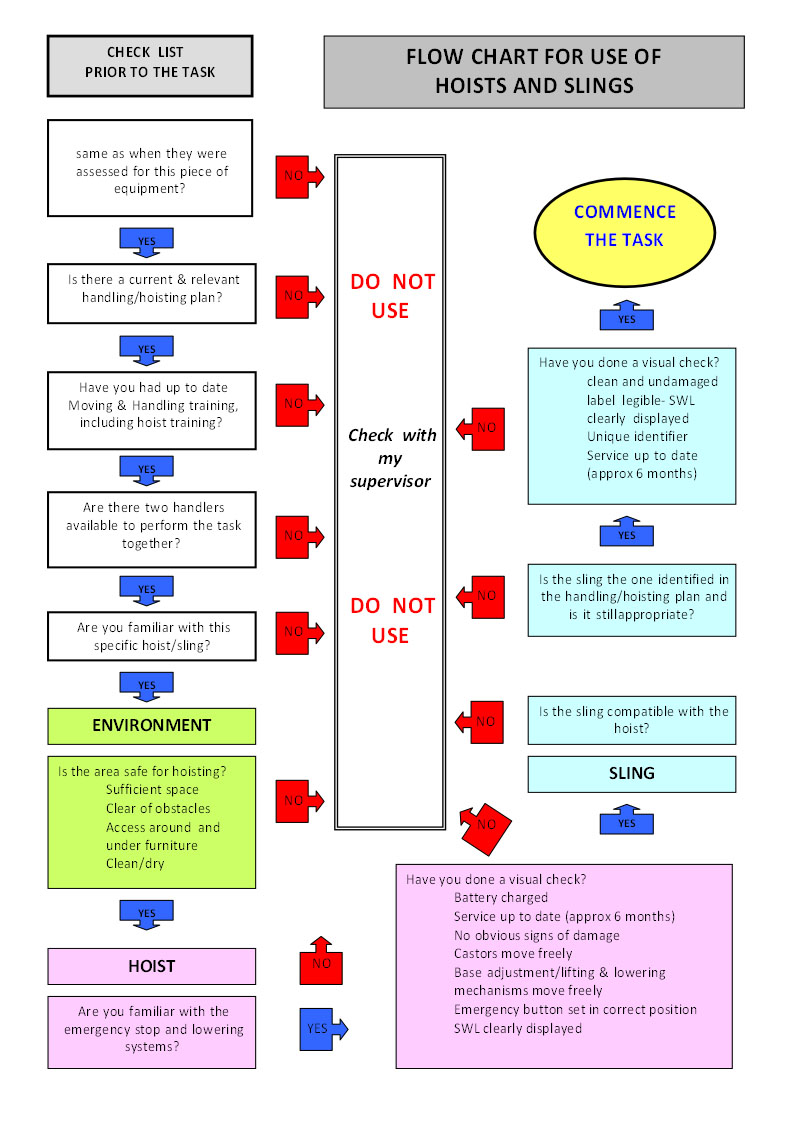 